PROFORMA-18Quality Enhancement Cell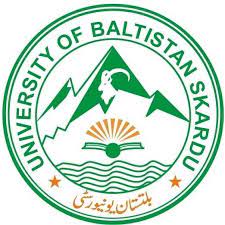 (Observation Form for Online Teaching Assessment)Following is the observation form, to be submitted by the designated observer (from respective class) to ensure the Quality and Betterment of Online Teaching Mechanism. The member will submit the same on daily basis after keenly observing the process.The form will be sent to additional.director.qec@uobs.edu.pk Observer’s Name:   	Faculty:  	Designation:  	Instructor’s Name:Subject:Session:Semester:Department:Program:No. of Students:Date:Day:Rating Key:Rating Key:1 = Unsatisfactory2 = Fair3 = Satisfactory4 = Very Good5 = ExcellentNA= Not AppliedNA= Not AppliedPerformance DescriptionPerformance DescriptionPerformance DescriptionPerformance DescriptionPerformance DescriptionRating (circle)Rating (circle)Rating (circle)Comments1Session Organization and FacilitationSession Organization and FacilitationSession Organization and FacilitationSession Organization and FacilitationSession Organization and Facilitation.Compliant with online course policies, procedures, and standardsCompliant with online course policies, procedures, and standardsCompliant with online course policies, procedures, and standardsCompliant with online course policies, procedures, and standardsCompliant with online course policies, procedures, and standards1 2   3   4 5NA.Give a quick flashback/review of the last session to warm-up the students at the start of the lectureGive a quick flashback/review of the last session to warm-up the students at the start of the lectureGive a quick flashback/review of the last session to warm-up the students at the start of the lectureGive a quick flashback/review of the last session to warm-up the students at the start of the lectureGive a quick flashback/review of the last session to warm-up the students at the start of the lecture1 2   3   4 5NA.Provide augmentations to discussions in a manner that complements the session objectivesProvide augmentations to discussions in a manner that complements the session objectivesProvide augmentations to discussions in a manner that complements the session objectivesProvide augmentations to discussions in a manner that complements the session objectivesProvide augmentations to discussions in a manner that complements the session objectives1 2   3   4 5NA.Utilize online platform features effectively to enhance the course delivery and online learning experienceUtilize online platform features effectively to enhance the course delivery and online learning experienceUtilize online platform features effectively to enhance the course delivery and online learning experienceUtilize online platform features effectively to enhance the course delivery and online learning experienceUtilize online platform features effectively to enhance the course delivery and online learning experience1 2   3   4 5NA.Has sufficient understanding of all areas of the topic at the required level(Demonstrates that the content knowledge extends beyond the text)Has sufficient understanding of all areas of the topic at the required level(Demonstrates that the content knowledge extends beyond the text)Has sufficient understanding of all areas of the topic at the required level(Demonstrates that the content knowledge extends beyond the text)Has sufficient understanding of all areas of the topic at the required level(Demonstrates that the content knowledge extends beyond the text)Has sufficient understanding of all areas of the topic at the required level(Demonstrates that the content knowledge extends beyond the text)1 2   3   4 5NA2Building Community in the Online ClassroomBuilding Community in the Online ClassroomBuilding Community in the Online ClassroomBuilding Community in the Online ClassroomBuilding Community in the Online Classroom.Identify and use opportunities for collaborations to aid student engagementIdentify and use opportunities for collaborations to aid student engagementIdentify and use opportunities for collaborations to aid student engagementIdentify and use opportunities for collaborations to aid student engagementIdentify and use opportunities for collaborations to aid student engagement1 2   3   4 5NA.Create an open and inviting climate for communication (Encourages students to build on each other’s comments and ideas)Create an open and inviting climate for communication (Encourages students to build on each other’s comments and ideas)Create an open and inviting climate for communication (Encourages students to build on each other’s comments and ideas)Create an open and inviting climate for communication (Encourages students to build on each other’s comments and ideas)Create an open and inviting climate for communication (Encourages students to build on each other’s comments and ideas)1 2   3   4 5NA.Set the tone for interactions via course tools (upload course material relevant to the lecture i.e. primarilyvisual PPTs, pdf, course pack, video clips etc.)Set the tone for interactions via course tools (upload course material relevant to the lecture i.e. primarilyvisual PPTs, pdf, course pack, video clips etc.)Set the tone for interactions via course tools (upload course material relevant to the lecture i.e. primarilyvisual PPTs, pdf, course pack, video clips etc.)Set the tone for interactions via course tools (upload course material relevant to the lecture i.e. primarilyvisual PPTs, pdf, course pack, video clips etc.)Set the tone for interactions via course tools (upload course material relevant to the lecture i.e. primarilyvisual PPTs, pdf, course pack, video clips etc.)1 2   3   4 5NA.Educate students about the ethics of online session to keep the class well-controlled and organizedEducate students about the ethics of online session to keep the class well-controlled and organizedEducate students about the ethics of online session to keep the class well-controlled and organizedEducate students about the ethics of online session to keep the class well-controlled and organizedEducate students about the ethics of online session to keep the class well-controlled and organized1 2   3   4 5NA3Discussion Facilitation and InstructionDiscussion Facilitation and InstructionDiscussion Facilitation and InstructionDiscussion Facilitation and InstructionDiscussion Facilitation and Instruction.Facilitate the discussion by providing answers to the students’ questions during and after the session in thechat box/mailboxFacilitate the discussion by providing answers to the students’ questions during and after the session in thechat box/mailboxFacilitate the discussion by providing answers to the students’ questions during and after the session in thechat box/mailboxFacilitate the discussion by providing answers to the students’ questions during and after the session in thechat box/mailboxFacilitate the discussion by providing answers to the students’ questions during and after the session in thechat box/mailbox1 2   3   4 5NAUses variety of techniques and strategies relevant to content (questioning group activities, individual task quiz, debates and other hands-on techniques)Uses variety of techniques and strategies relevant to content (questioning group activities, individual task quiz, debates and other hands-on techniques)Uses variety of techniques and strategies relevant to content (questioning group activities, individual task quiz, debates and other hands-on techniques)Uses variety of techniques and strategies relevant to content (questioning group activities, individual task quiz, debates and other hands-on techniques)Uses variety of techniques and strategies relevant to content (questioning group activities, individual task quiz, debates and other hands-on techniques)1 2   3   4 5NA.Achieve active student participation by picking students randomly utilizing participants/attendees list12345NA4Assessment, Grading, and Feedback.Create MCQs/Fill in the blanks-based (time-barred) quizzes for quick/automated grading. However,assignments should be subjective and be graded on time with feedback12345NA.Utilize course assignments’ grading rubrics and apply these to grading12345NA.Provides constructive feedback. (praises strengths, identify area/s of improvement, provides suggestions for improvement)12345NA5Online classroom Environment.Maintain online class decorum by following standard professional conventions/traditions12345NA.Professional behavior in facilitating the session12345NA.Ensure positive student to student interaction in the online session.12345NAStrengthsAreas for improvementSuggestions for improvementSession Notes & Overall Comments